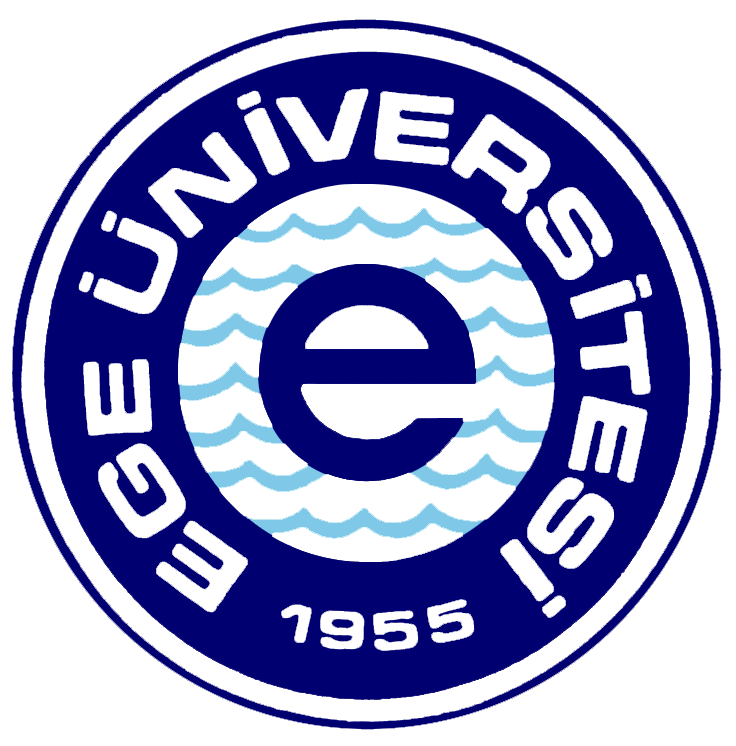 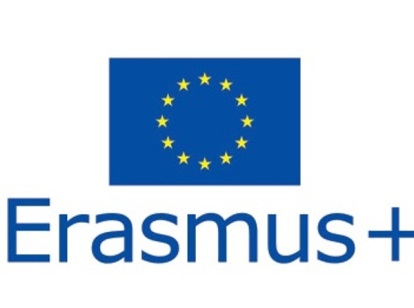 EGE ÜNİVERSİTESİERASMUS+ PROGRAMI ÖğRENİM HAREKETLİLİĞİ BAŞVURU formu (2018-2019)(Bu başvuru formu elektronik ortamda doldurulacaktır.)  Kişisel Bilgiler   Öğrenci Bilgileri   İletişim Bilgileri  ÖĞRENİM GÖRÜLECEK KURUM TERCİHLERİNİZ 
  (2018-2019 Güncel İkili Anlaşma Listesine Bakarak Üniversite ve Bölüm belirtiniz.)*Aynı kademede hareketlilikten tekrar yararlanılması halinde, son başarı notundan -10 puan düşülecektir.   Özel İhtiyaç Desteği*Erasmus öğrencisi olarak seçildiğim takdirde aday olduğumu ve Üniversiteme tahsis edilen Erasmus Öğrenim Hareketliliği hibe miktarının Ulusal Ajans tarafından ilan edilmesinden sonra seçim sonuçlarının kesinlik kazanacağını kabul ediyorum. *Ege Üniversitesi tarafından yapılan 2018-2019 Erasmus+ Öğrenci Öğrenim Hareketliliği Başvuru ilanını okudum ve kabul ediyorum.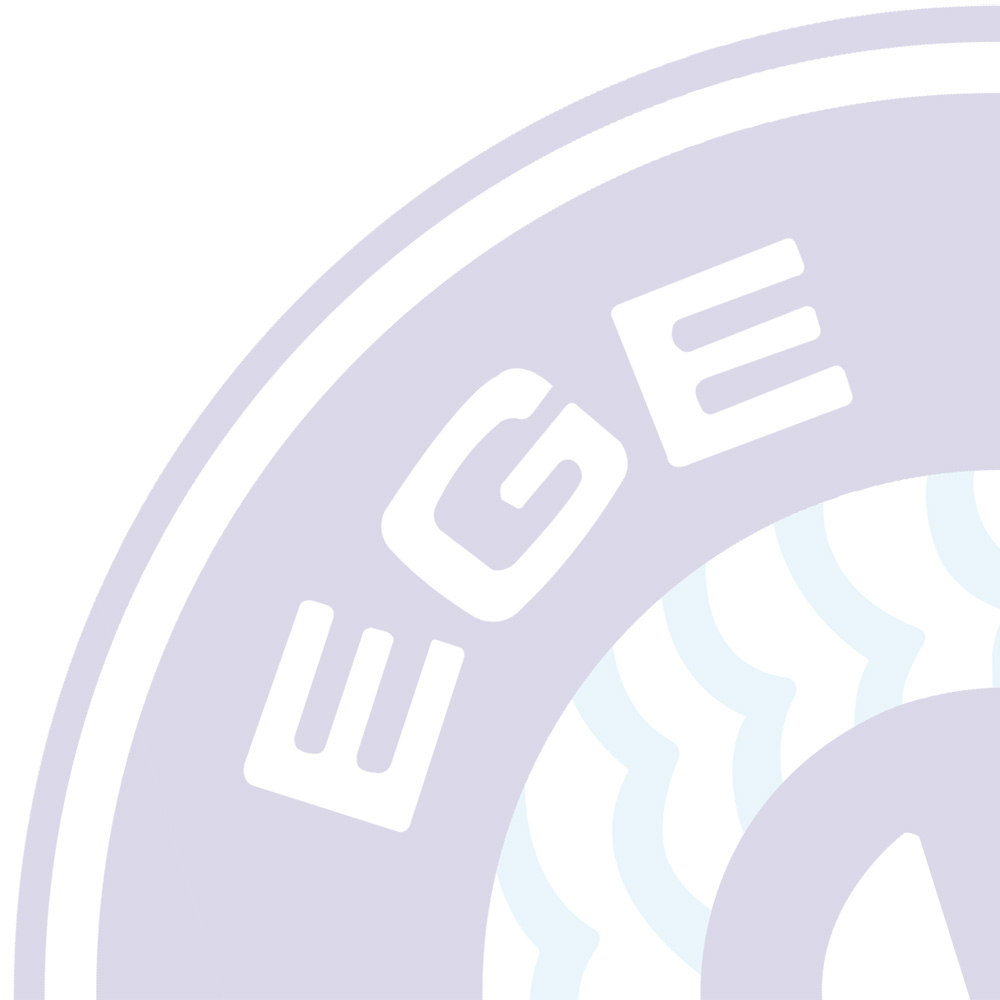 Başvuruya Eklenecek Belgeler:1 Adet Güncel Tarihli TranskriptVukuatlı nüfus kayıt örneği (Nüfus Müdürlüklerinden veya E-Devlet’ten Nüfus Kayıt Örneği Tipi/Aile seçilerek temin edilebilir.)Dil Yeterlilik Belgesi (varsa)Gidilecek Ülkenin Dili İngilizce Değilse Gidilecek Ülkenin Diline İlişkin Sınav Sonuç Belgesi (varsa)Engelli Öğrenci İse Duruma İlişkin Belge
[Engelliliğe ve düzeyine ilişkin bilgileri veren doktor raporu (3 aydan eski olmayacak şekilde) veya engellilik kartı fotokopisi]Gazi Öğrenci ile şehit ve gazi yakını öğrenci İse Duruma İlişkin Belge 
(12/4/1991 tarih ve 3713 sayılı Terörle Mücadele Kanunu’nun 21. Maddesine göre “kamu görevlilerinden yurtiçinde ve yurtdışında görevlerini ifa ederlerken veya sıfatları kalkmış olsa bile bu görevlerini yapmalarından dolayı terör eylemlerine muhatap olarak yaralanan, engelli hâle gelen, ölen veya öldürülenler”in eş ve çocukları ile 23 Temmuz 2016 tarih ve 667 sayılı KHK’nin 7. Maddesi uyarınca, 15 Temmuz 2016 tarihinde gerçekleştirilen darbe teşebbüsü ve terör eylemi ile bu eylemin devamı niteliğindeki eylemler sebebiyle hayatını kaybedenlerin eş ve çocukları veya malul olan siviller ile bu kişilerin eş ve çocukları Erasmus+ öğrenci hareketliliğine başvurmaları halinde önceliklendirilir.)Öğrencinin Aile ve Sosyal Politikalar Bakanlığı’ndan hakkında 2828 sayılı Kanun uyarınca koruma, bakım veya barınma kararı olduğuna dair yazıBu formu eksiksiz doldurup istenen belgeleri de ekledikten sonra02 NİSAN 2018 GÜNÜ SAAT 17:00’A KADARFakülte/Bölüm/Enstitü/Yüksekokul Erasmus Koordinatörüne teslim ediniz.                   «fotoğraf»Öğrenci NumarasıEğitim Kademesi
(Lisans/Yüksek Lisans/Doktora)Fakülte / Yüksekokul / EnstitüBölüm / ProgramSınıf Posta Adresi (açık adres)E-mailCep NoAcil durumda aranacak kişi (Aile bireyinin yakınlık derecesi, ad, soyad, telefonu)1. 2. 3. 4. 5. Erasmus Öğrenim - Staj Hareketliliğinden daha önce aynı kademede* yararlandınız mı?  
Evet   Hayır 
Evet ise yararlanılan program türü, akademik yıl ve süre:
Öğrenim Hareketliliği:                                                           Staj Hareketliliği:Yabancı Dil Bilgisi Eşdeğer Belge (varsa) (İngilizce)YDS ☐ TOEFL IBT ☐Dil SeviyesiA1☐  A2☐  B1 ☐  B2☐  C1☐  C2☐  Yılı ve Puanıİkinci Dil Bilgisi (varsa)
(Dil ve seviyesi belirtilecek)Herhangi bir engeli / 
Özel ihtiyacı var mı?Evet ☐  Hayır ☐Şehit ve/ya gazi yakını olma durumu Evet ☐  Hayır ☐Vatandaşı olunan ülkeye hareketlilik gerçekleştirme Evet ☐  Hayır ☐ÖğrenciBölüm/Fakülte/Enstitü/Yüksekokul 
Erasmus+ KoordinatörüEge Üniversitesi tarafından yapılan 2018-2019 Erasmus+ Öğrenci Öğrenim Hareketliliği Başvuru ilanını okuduğumu, bu formda yer alan tüm bilgilerin ilanda yer alan kriterlere uygun ve doğru olduğunu; verdiğim bilgilerin eksik/hatalı olmasından kaynaklanabilecek bir hak kaybı oluşması durumunda, herhangi bir hak iddia etmeyeceğimi kabul ve taahhüt ederim.
Adı Soyadı: 
İmza:Tarih:Ad-Soyad:İmza:Tarih: